LIBRARY STAFFADMINISTRATIVE                        
 OFFICE STAFFS. No Name Qualifications Designation 1. 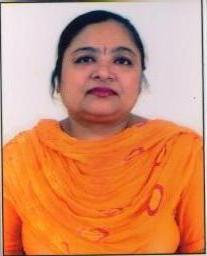 Dr. Parineeta Singal M.A.(Geography) M.Ed., UGC, Ph. D (Edu.)Principal 2. 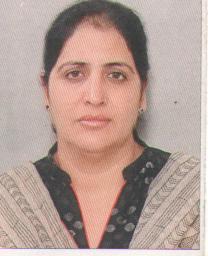 Dr.Parmjit Kaur M.A.(Pol. Sci.) ,M.Ed. Ph.D (Edu.)Associate Professor 3. 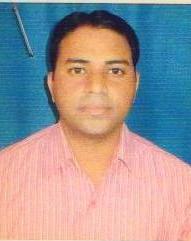 Mr. Sunil Kumar M.A. (Hindi), M.A. (Pol Sci ) , M.Ed. (G & C), UGC (Edu & Hindi) Asst. Prof 4. 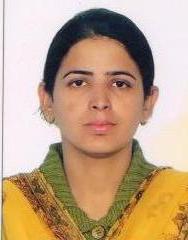 Mrs. Swippendeep Kaur M. Sc. (Zoology), M.Ed., M. Phil, UGC in Edu.Asst. Prof 5. 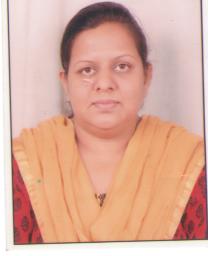                          Ms. Anisha Monga                M.A. (Eco.) ,  M.Ed., UGC in Edu.        PG Diploma in Statistics, Pursuing Ph. DAsst. Prof 6. 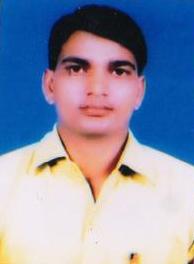 Mr. Rajendar Prasad Bairwa M. Phil (Edu), M. Ed, B. Ed, M. A. (Geo), B. A., UGC in Edu Asst. Prof7. 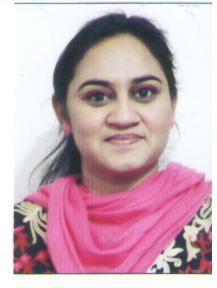 Ms. Paramjit Kaur M.A (Economices), M. Ed, NET in Edu.Asst. Prof8. 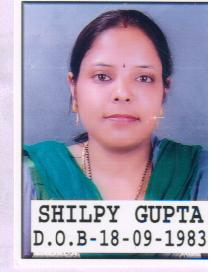 Mrs. Shilpy Gupta M. Sc (Maths), M. Ed, M.Phil (Edu), NET in Education, Pursuing Ph. DAsst. Prof9. 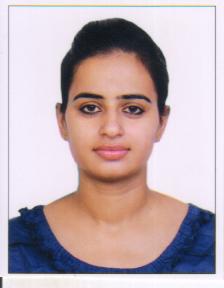 Ms. Ritu Puri M.A (English), M. Ed, NET in Edu. Pursuing Ph. DAsst. Prof10. 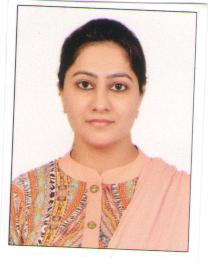 Ms. Navreet Kaur M.Sc. (Microbiology) M.Ed. UGC NET (Edu.) Asst. Prof11. 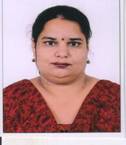 Mrs. Avneet Bhushan M.A.(History), B.Ed., M.Phill ,(History),M.A.(Edu) Asst. Prof12. 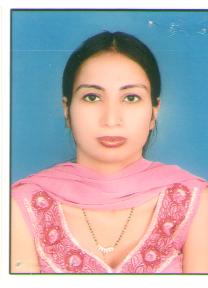 Mrs.Priya Bedi B.Sc, M.A. (Hindi) M.Ed. (UGC) Net, Pursuing Ph. DAsst. Prof13. 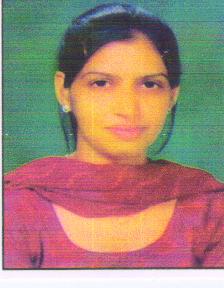 Ms. Neeru M.Com, M.A.(Eco.), M.Ed.,  PG Diploma in Statistics,  (UGC) NetAsst. Prof14. 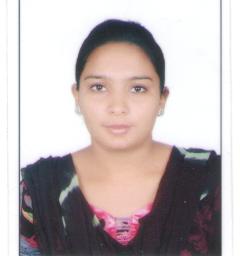 Ms.Sumanpreet M.A.(Punjabi) M.Ed., PGDCA, Net Edu.Asst. Prof15 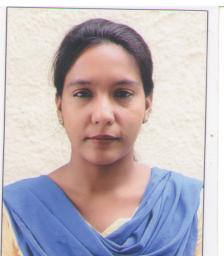 Mrs.Amandeep Kaur M.A.(Punjabi) M.EAsst. Prof16 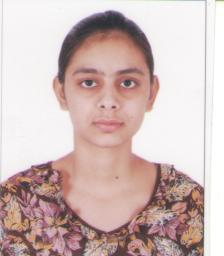 Ms.Gagandeep Kaur M.A.(English), M.Ed.Asst. Prof17 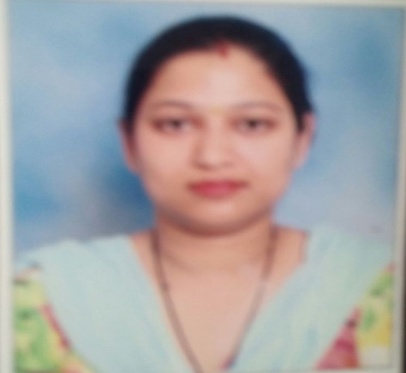 Mrs. Deepali M.Sc. (Math),B.Ed., M.Ed.  Asst. Prof18 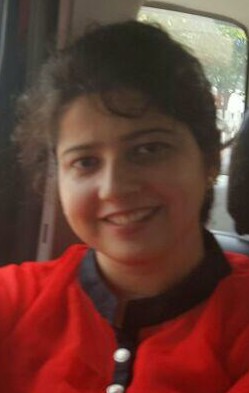 Mrs.Divya Kaura M.A.(Sociology), M.Ed. Asst. Prof19 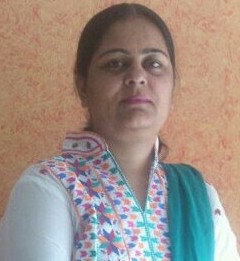 Mrs.Jasinder Kaur M.A.(History), M.Ed., M.Phil, Asst. Prof22 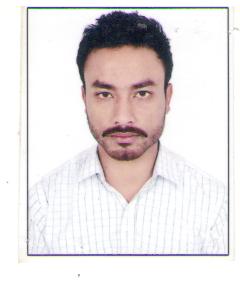 Mr.Harvrinder Singh M.P.Ed.Asst. Prof23 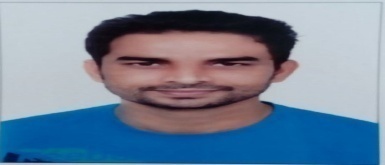 Mr. Rajesh Kumar B.A. (Music), M.A. (Theater)Instructor1 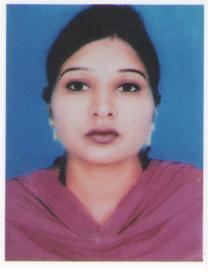 Mrs.Babli Rani B.Lib.,M.Lib, M.A., E.T.T.Librarian 2 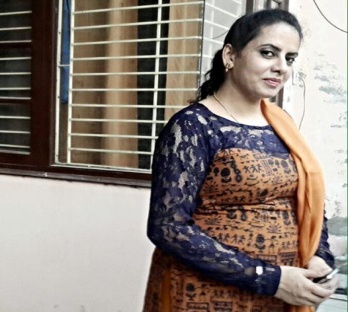 Paramjeet Kaur M.A.(Hindi)Asstt.Librarian 1 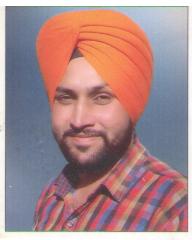 Mr.Mehar Singh B.A., PGDCA, MSc.IT,Office Supdt.. Cum.Executive 2 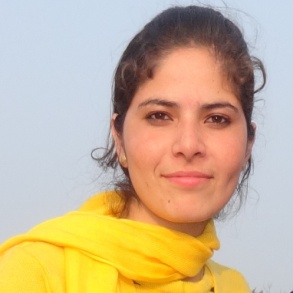 Ms.Parwinder Kaur B.A. DCA, Pursuing PGDCAClerk